зависимости от состояния соматического и психо-физического здоровья.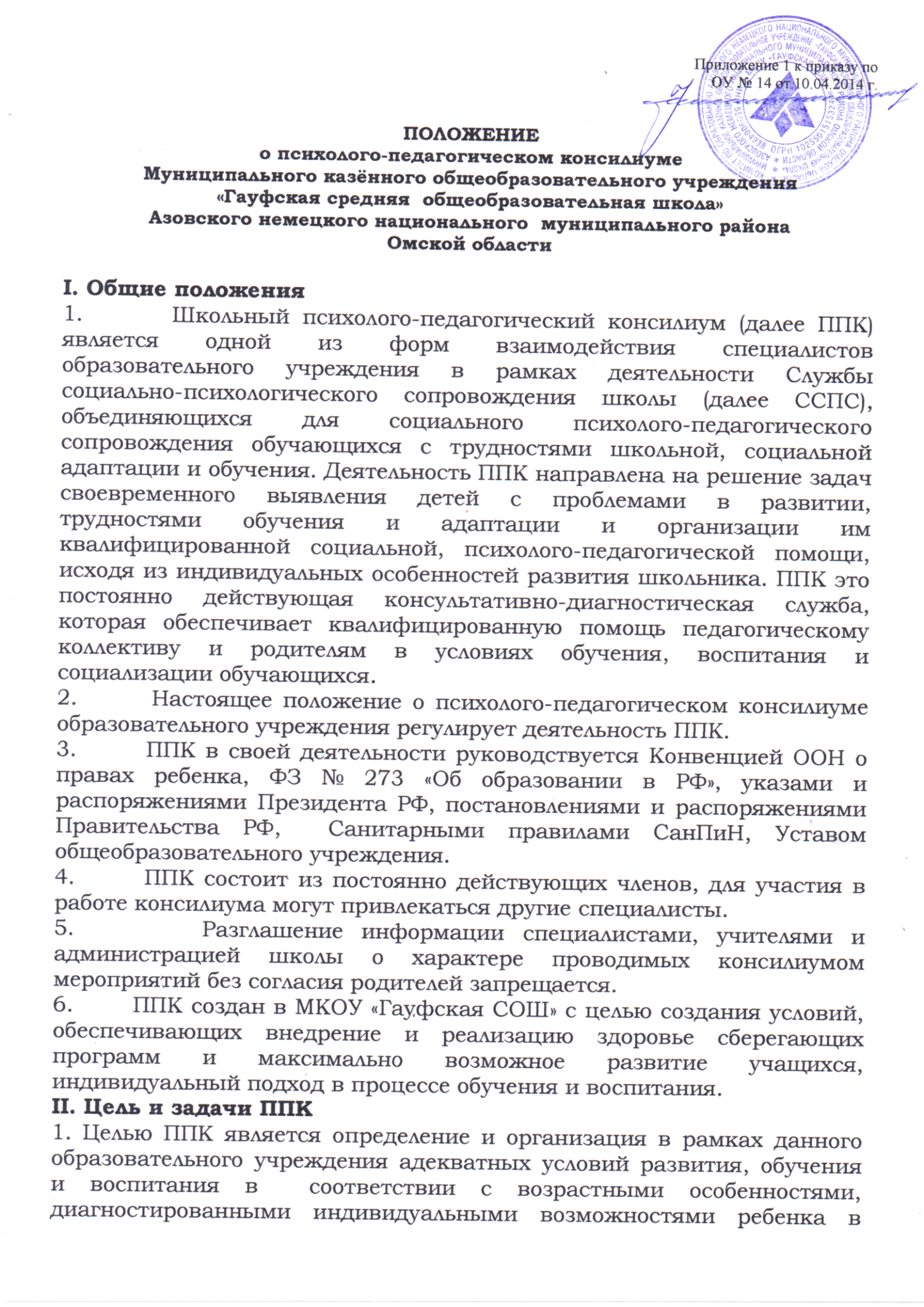 2. Задачи ППК образовательного учреждения:- выявление и ранняя (с первых дней пребывания ребенка в образовательном учреждении) диагностика отклонений в развитии детей;- выявление актуальных и резервных возможностей ребенка;- выявление уровня и особенностей развития познавательной деятельности, эмоционально-личностной зрелости, уровня развития речи учащихся;- разработка рекомендаций учителям, родителям для обеспечения индивидуального подхода в процессе социально-педагогического сопровождения;- определение характера, продолжительности и эффективности психологической, социально-педагогической помощи в рамках имеющихся возможностей;- отслеживание динамики развития и эффективности индивидуализированных коррекционных социально-педагогических программ;- определение готовности к школьному обучению детей, поступивших в 1-ый класс, с целью вычленения «группы риска»;- решение вопроса о создании в рамках данного образовательного учреждения условий, оптимальных и адекватных индивидуальным особенностям развития ребенка;- профилактика физических, интеллектуальных и эмоциональных перегрузок и срывов, организация профилактически адекватной образовательной среды;- организация взаимодействия между педагогическим составом школы и специалистами и организациями (городская ПМПК, Азовской КДН, Профилактический Совет при администрации и молодёжной политики с. Азово);- консультирование родителей, воспитателей и учителей по вопросам профилактики, организации помощи и педагогической поддержки детям с трудностями в обучении.III. Организация и содержание деятельности ППКСостав ППК школы:Руководитель ППК — директор школы. Постоянные члены ППК:·      заместитель директора по учебно-воспитательной работе;·      заместитель директора по воспитательной работе;·      педагог-психолог;·      социальный педагог. Переменный состав:  ·     учитель, представляющий ребенка на ППК; ·     приглашаемые учителя-предметники.В обязанности членов ППК входит:·      проведение индивидуального обследования ребенка и выработка заключения и        рекомендаций;·      участие в заседании по приглашению председателя ППК;·      контроль над выполнением рекомендаций путем педагогического наблюдения, повторного обследования. Приглашенные приносят готовые характеристики или заключения. В обязанности технического секретаря ППК входит:·      организация заседаний;·      ведение необходимой документации;·      связь с организациями и структурами в рамках деятельности Социально-педагогической службы школы;·      доведение решений и рекомендаций до непосредственных исполнителей и родителей (законных представителей) в доступной форме.   Компетенция ППК·      Обследование ребенка специалистами ППК осуществляется по инициативе родителей (законных представителей) или решения Административного Совета школы с согласия родителей (законных представителей). Социальный педагог и психолог при необходимости и с согласия родителей (законных представителей) направляет ребенка и родителей к специалистам города, работающими в данной области.·      Обследование проводится членами ППК индивидуально с учетом реальной возрастной психофизической нагрузки на ребенка.·      По данным обследования составляется заключение и разрабатываются рекомендации. Заседания подразделяются на:- плановые – проводится один раз в четверть в соответствии с планом работы Социально-педагогической службы школы. Цель – оценка динамики обучения, коррекции и организации дополнительных занятий учащимся для ликвидации задолженностей по предметам; внесение, в случае необходимости, поправок и дополнений в коррекционную работу, изменение формы, методов социальной психолого-педагогической помощи в  обучении.- внеплановые (срочный) – проводится по просьбе педагога  или любого из специалистов, работающих с учащимися, в случае необходимости. Цель – выяснение причин возникших проблем; оценка размеров регресса, его устойчивости, возможности его преодоления; определение доступных нагрузок, необходимости социально-психологического обследования, организации социально-педагогической помощи, изменения форы и методов коррекционных мероприятий.- заключительный – проводится в связи с переходом учащегося на новую ступень обучения или в связи с завершением коррекционной работы.IV. Документация ППК·     приказ о создании школьного ППК;·      журнал регистрации плановых  и внеплановых консилиумов;·      журнал регистрации заключений и рекомендаций членов ППК и коллегиального заключения и рекомендаций ППК;·      план индивидуальной коррекционной, развивающей работы;·      нормативные и методические документы, регулирующие деятельность специалистов ППК.План индивидуальной коррекционной, развивающей работыНачало индивидуальных занятий с ребенком, дата…Окончание индивидуальных занятий с ребенком, дата …План:Дата  _____________________Подпись____________________Заключение ППКЗаключение психолого-педагогического консилиума МКОУ «Гауфская СОШ»: ______________________________________________________________________________________________________________________Рекомендации:__________________________________________________________________________________________________________ Дата:ПодписиПриложение 2 к приказу по ОУ № 14 от 10.04.2014 г.МКОУ «Гауфская СОШ»План работы ПМПк на 2013-2014 учебный годЦель: Обеспечение  психолого-медико-педагогического сопровождения обучающихся, исходя  из реальных возможностей образовательного учреждения и в соответствии с образовательными потребностями обучающихся, их возрастными и индивидуальными особенностями, состоянием соматического и нервно-психического здоровья. специалиствид работырезультатрекомендацииПедагог-психологПедагогНаименование мероприятияСроки выполненияОтветственные1.Утверждение состава ПМПк на 2013 – 20114 уч.г.(приказ)2. Составление плана и утверждение регламента работы ПМПк на 2013 – 2014 учебный год.3. Инструктаж по выполнению функциональных обязанностей членов школьного ПМПк.АвгустДиректор ОУПредседатель ПМПк1.Работа с документацией  детей начальной школы и учащихся 5х классов (личные дела, характеристики, медицинские карты, показания врачей)2. Подготовительный этап медико-психолого-педагогического обследования детей:-составление планов индивидуальной коррекционно-развивающей работыСентябрьПредседатель ПМПк, члены школьного ПММкЗаседание ПМПк «Адаптация первоклассников к условиям школьной жизни»Заседание ПМПк «Адаптация учащихся 5 классов при переходи с начального уровня образования на основной»ОктябрьПредседатель ПМПк, члены школьного ПММкКоррекционно-развивающие занятия психолога с учащимися 1, 5 классовВ течение года ПсихологИндивидуальное консультирование родителей по результатам ПМПк (психолог), выдача рекомендаций по результатам диагностики.Октябрь Психолог Результаты адаптации вновь прибывших детейОктябрь Председатель ПМПкЗаседание ПМПк «Адаптация учащихся 10 классов»Ноябрь Председатель ПМПк Индивидуальное консультирование родителей по результатам ПМПк (психолог), выдача рекомендаций по результатам диагностики.Ноябрь Члены школьного ПМПкКонтроль над выполнением решений консилиума.Декабрь Председатель ПМПкКонсультация для педагогов, родителей. «Проблемы адаптации учащихся 1, 5, 10 классов. Пути их устранения»В течение годаПредседатель ПМПк, члены школьного ПМПкПрием запросов на работу ПМПк от родителей, педагогов.Выявление основных причин недостаточной эффективности обучения и воспитания некоторых учащихся В течение годаПредседатель ПМПк, члены школьного ПМПкКоррекционно-развивающая работа (по отдельному графику работы специалистов)В течение годаПсихологСоц.педагог Обследование учащихся, нуждающихся в психолого-медико-педагогическом сопровождении.Выработка рекомендаций по работе с особо трудными детьми. Составление планов индивидуальной  развивающей работы.В течение года ПсихологУчителяПрофилактическая работа с учащимися групп риска.В течение годаПредседатель ПМПкСоставление списка учащихся нуждающихся в обследовании районной ПМПК. Подготовка документов для районной ПМПК. Индивидуальная работа с родителями (консультации) по разъяснению значения выполнения рекомендаций ПМПк, районной ПМПКВ течение годаПредседатель ПМПкПсихологКл. рук.Анализ эффективности работы ПМПк за год. Обсуждение результатов динамики развития детей. Контроль над выполнением решений консилиумаСоставление плана работы ПМПк на следующий год.Май-ИюньПредседатель ПМПк